STUDENI, 2023. 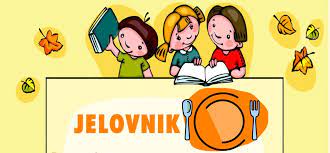 23GL. JELO:  pileći file u umakuPRILOG:  palenta, kruhUŽINA:  - voćeGL. JELO:   riblji odrezakPRILOG:  kuhano povrće, kruhUŽINA:  voće678910GL. JELO:   tjestenina u umaku                       bolognesePRILOG:  kruhUŽINA:   kolačGL. JELO: goveđi gulašPRILOG:  pire krompir, kruhUŽINA:  voćeGL. JELO: varivo od mahuna s                      junetinomPRILOG:  kruhUŽINA:  voćeGL. JELO:   svinjski kotlet u                         umakuPRILOG:  kuhani krompir,                     kruhUŽINA:  voćeGL. JELO: pohani oslićPRILOG:  blitva, kruhUŽINA:     voće1314151617GL. JELO: piletina s graškomPRILOG:  krompir, kruhUŽINA:   voćeGL. JELO:   varivo od keljaPRILOG:  kruhUŽINA:  kolačGL. JELO:   odrezak u umakuPRILOG:  njoki, kruhUŽINA:  voćeGL. JELO: grah s kobasicomPRILOG: kruhUŽINA:  voćeGL. JELO:    riblji štapićiPRILOG:   kuhano povrće,                      kruhUŽINA:     voće20GL. JELO: odrezak u umakuPRILOG: palenta, kruhUŽINA: voće21GL. JELO: puretinaPRILOG: tjestenina, kruhUŽINA: kolač22GL. JELO: varivo od žitaricaPRILOG: kruhUŽINA: voće23GL. JELO: kosani odrezakPRILOG: šalša, kruhUŽINA: voće24GL. JELO: tuna PRILOG: povrće, tjestenina,                    kruhUŽINA: voće27GL. JELO: kobasica sa kiselim                       kupusomPRILOG: pire krompir, kruhUŽINA: voće28GL. JELO: svinjski odrezak u                       umakuPRILOG: kuhano povrće, kruhUŽINA: voće29GL. JELO: varivo od lećePRILOG: kruhUŽINA: kolač30GL. JELO: piletina PRILOG: povrće, kruhUŽINA: voće